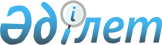 Об утверждении Положения о государственном учреждении "Отдел земельных отношений города Аксу"Постановление акимата города Аксу Павлодарской области от 11 ноября 2022 года № 917/7
      В соответствии с пунктом 2 статьи 31 Закона Республики Казахстан от 23 января 2001 года "О местном государственном управлении и самоуправлении в Республике Казахстан", подпунктом 8 статьи 18 Закона Республики Казахстан от 1 марта 2011 года "О государственном имуществе", Постановлением Правительства Республики Казахстан от 1 сентября 2021 года № 590 "О некоторых вопросах организации деятельности государственных органов и их структурных подразделений", акимат города ПОСТАНОВЛЯЕТ:
      1. Изменить местонахождение ГУ “Отдел земельных отношений города Аксу”.
      2. Утвердить Положение о государственном учреждении "Отдел земельных отношений города Аксу" согласно приложению к настоящему постановлению.
      3. Отменить постановление акимата города Аксу от 16 октября 2018 года № 704/10 "Об утверждении Положения о государственном учреждении "Отдел земельных отношений города Аксу".
      4. Контроль за исполнением данного постановления возложить на заместителя акима города Гайдаренко М.А.
      5. Настоящее постановление вводится в действие по истечении десяти календарных дней после дня его первого официального опубликования. Положение О государственном учреждении "Отдел земельных отношений города Аксу" Глава 1. Общие положения
      1. Государственное учреждение “Отдел земельных отношений города Аксу” является государственным органом акимата города Аксу Республики Казастан, осуществляющим руководство в сфере регулирования земельных отношений на территории города Аксу
      2. Государственное учреждение “Отдел земельных отношений города Аксу” не имеет ведомств.
      3. Государственное учреждение “Отдел земельных отношений города Аксу” осуществляет свою деятельность в соответствии с Конституцией, актами Президента и Правительства Республики Казахстан, иными нормативно правовыми актами, а также настоящим положением.
      4. Государственное учреждение “Отдел земельных отношений города Аксу” является юридическим лицом в организационно-правовой форме государственного учреждения, имеет печать с изображением Государственного Герба Республики Казахстан и штампы со своим наименованием на казахском и русском языках, бланки установленного образца, счета в органах казначейства в соответствии с бюджетным законодательством Республики Казахстан.
      5. Государственное учреждение “Отдел земельных отношений города Аксу” вступает в гражданско-правовые отношения от собственного имени.
      6. Государственное учреждение “Отдел земельных отношений города Аксу” имеет право выступать стороной гражданско-правовых отношений от имени государства, если оно уполномочено на это в соответствии с гражданским законодательством Республики Казахстан и Законом Республики Казахстан “О местном государственном управлении и самоуправлении в Республике Казахстан”.
      7. Государственное учреждение “Отдел земельных отношений города Аксу” по вопросам своей компетенции в установленном законодательством порядке принимает решения, оформляемые приказами руководителя государственного учреждения “Отдел земельных отношений города Аксу” и другими актами, предусмотренными законодательством Республики Казахстан.
      8. Структура и лимит штатной численности государственного учреждения “Отдел земельных отношений города Аксу” утверждаются в соответствии с трудовым законодательством Республики Казахстан и Законом Республики Казахстан “О государственной службе Республики Казахстан.
      9. Местонахождение государственного учреждения “Отдел земельных отношений города Аксу”: Республика Казахстан, Павлодарская область, 140100, город Аксу, улица Пушкина 72/1.
      10. Режим работы государственного учреждения “Отдел земельных
      отношений города Аксу”: дни работы: понедельник – пятница, время работы с 9.00 до 18.30 часов, обеденный перерыв с 13.00 до 14.30 часов, выходные дни: суббота, воскресенье.
      11. Полное наименование государственного учреждения на государственном языке – "Ақсу қаласының жер қатынастары бөлімі" мемлекеттік мекемесі, на русском языке – государственное учреждение "Отдел земельных отношений города Аксу".
      12. Учредителем государственного учреждения “Отдел земельных отношений города Аксу” является государство в лице акимата города Аксу Павлодарской области.
      13. Финансирование деятельности государственного учреждения "Отдел земельных отношений города Аксу" осуществляется из республиканского и местных бюджетов, бюджета (сметы расходов) Национального Банка Республики Казахстан в соответствии с бюджетным законодательством Республики Казахстан и Законом Республики Казахстан “О государственном имуществе”.
      14. Государственному учреждению “Отдел земельных отношений города Аксу” запрещается вступать в договорные отношения с субъектами предпринимательства на предмет выполнения обязанностей, являющихся полномочиями государственного учреждения “Отдел земельных отношений города Аксу”.
      Если государственное учреждение "Отдел земельных отношений города Аксу" законодательными актами предоставлено право осуществлять приносящую доходы деятельность, то полученные доходы направляются в государственный бюджет. Глава 2. Задачи и полномочия государственного органа "Отдел земельных отношений города Аксу"
      15. Задачи:
      1) осуществление единой государственной политики в области регулирования земельных отношений;
      16. Полномочия:
      1) Права:
      - запрашивать и получать на безвозмездной основе от государственных органов и иных организаций, должностях лиц необходимую информацию, документы и иные материалы по вопросам, связанным с исполнением задач, поставленных перед ГУ “Отдел земельных отношений города Аксу”;
      - представлять интересы ГУ “Отдел земельных отношений города Аксу” в государственных органах, судах;
      - заключать договора, соглашения в пределах своей компетенции.
      2) Обязанности:
      - обеспечивать соблюдение и защиту прав, свобод и законных интересов граждан и юридических лиц;
      - осуществлять свою деятельность в соответствии с Конституцией и законами Республики Казахстан, актами Президента и Правительства Республик Казахстан, иными нормативными правовыми актами, а также настоящем Положением:
      - осуществление единой государственной политики в области регулирования земельных отношений;
      - эффективное использования электронного документооборота;
      17. Функции:
      1) выявление бесхозяйных земельных участков и организация работы по постановке их на учет;
      1-1) реализация государственной политики в области регулирования земельных отношений;
      2) подготовка предложений и проектов решений местного исполнительного органа района, города областного значения по предоставлению земельных участков и изменению их целевого назначения;
      2-1) подготовка предложений и проектов решений местного исполнительного органа района, города областного значения по установлению публичных сервитутов для целей недропользования, связанных с геологическим изучением и разведкой полезных ископаемых;
      3) подготовка предложений по принудительному отчуждению земельных участков для государственных нужд; 
      4) определение делимости и неделимости земельных участков; 
      5) организация проведения землеустройства и утверждение землеустроительных проектов по формированию земельных участков; 
      6) организация разработки проектов зонирования земель, проектов и схем по рациональному использованию земель районов, городов областного значения;
      7) организация разработки проектов земельно-хозяйственного устройства территорий населенных пунктов; 
      8) организация проведения земельных торгов (аукционов);
      9) проведение экспертизы проектов и схем городского, районного значения, затрагивающих вопросы использования и охраны земель;
      10) составление баланса земель районов, городов областного значения;
      11) ведение учета собственников земельных участков и землепользователей, а также других субъектов земельных правоотношений;
      12) выдача паспортов земельных участков сельскохозяйственного назначения;
      13) заключение договоров купли-продажи и договоров аренды земельного участка и временного безвозмездного землепользования и осуществление контроля за исполнением условий заключенных договоров; 
      13-1) переоформление договора временного возмездного землепользования (аренды) земельных участков сельскохозяйственного назначения;
      14) подготовка предложений по выдаче разрешений местным исполнительным органом района, города областного значения на использование земельных участков для проведения изыскательских работ 
      15) подготовка предложений по переводу сельскохозяйственных угодий из одного вида в другой;
      15-1) выявление земель, неиспользуемых и используемых с нарушением законодательства Республики Казахстан;
      16) подготовка предложений по резервированию земель;
      17) утверждение земельно-кадастрового плана. Глава 3. Статус, полномочия первого руководителя государственного органа
      18. Руководство государственным учреждением "Отдел земельных отношений города Аксу" осуществляется первым руководителем, который несет персональную ответственность за выполнение возложенных на государственное учреждение "Отдел земельных отношений города Аксу" задач и осуществление им своих функций.
      19. Первый руководитель государственного учреждения "Отдел земельных отношений города Аксу" назначается на должность и освобождается от должности в соответствии с Законом Республики Казахстан “О государственной службе Республики Казахстан” трудовым законодательством Республики Казахстан.
      20. Полномочия руководителя государственного учреждения "Отдел земельных отношений города Аксу":
      1) назначает и освобождает от должности работников, специалистов государственного учреждения "Отдел земельных отношений города Аксу" в соответствии с действующим законодательством Республик Казахстан.
      2) осуществляет в порядке, установленном законодательством Республики Казахстан поощрения, оказания материальной помощи и наложения дисциплинарных взысканий на сотрудников государственного учреждения "Отдел земельных отношений города Аксу";
      3) издает приказы и даҰт указания по вопросам, входящим в его компетенцию, обязательные для исполнения всеми работниками государственного учреждения "Отдел земельных отношений города Аксу";
      4) утверждает должностные инструкции работников государственного учреждения "Отдел земельных отношений города Аксу";
      5) представляет государственное учреждение "Отдел земельных отношений города Аксу" во всех государственных органах и иных организациях не зависимо от форм собственности без доверенности в соответствии с действующим законодательством Республики Казахстан;
      6) обеспечивать разработку структуры государственное учреждение "Отдел земельных отношений города Аксу";
      7) утверждает перспективный и текущие планы работ государственного учреждения "Отдел земельных отношений города Аксу";
      Исполнение полномочий первого руководителя государственного учреждения "Отдел земельных отношений города Аксу" в период его отсутствия осуществляется лицом, его замещающим в соответствии с действующим законодательством. Глава 4. Имущество государственного органа
      21. Государственное учреждение "Отдел земельных отношений города Аксу" может иметь на праве оперативного управления обособленное имущество в случаях, предусмотренных Законами Республики Казахстан “О местном государственном управлении и самоуправлении в Республике Казахстан” и “О государственном имуществе”.
      Имущество государственного учреждения "Отдел земельных отношений города Аксу" формируется за счет имущества, переданного ему собственником, а также имущества (включая денежные доходы), приобретенного в результате собственной деятельности и иных источников, не запрещенных бюджетным законодательством и Законом Республики Казахстан “О государственном имуществе”.
      22. Имущество, закрепленное за государственным учреждением "Отдел земельных отношений города Аксу", относится к коммунальной собственности.
      23. Государственное учреждение "Отдел земельных отношений города Аксу" не вправе самостоятельно отчуждать или иным способом распоряжаться закрепленным за ним имуществом и имуществом, приобретенным за счет средств, выданных ему по плану финансирования, если иное не установлено бюджетным законодательством и Законом Республики Казахстан “О государственном имуществе”. Глава 5. Реорганизация и упразднение государственного органа
      24. Реорганизация и упразднение государственного учреждения "Отдел земельных отношений города Аксу" осуществляется в соответствии с гражданским законодательством Республики Казахстан.
      Организаций, находящихся в ведении государственного учреждения "Отдел земельных отношений города Аксу" не имеются.
					© 2012. РГП на ПХВ «Институт законодательства и правовой информации Республики Казахстан» Министерства юстиции Республики Казахстан
				
      Аким города 

Н. Дюсимбинов
Приложение 1
к постановлению акимата
города Аксу от 11 ноября
2022 года № 917/7